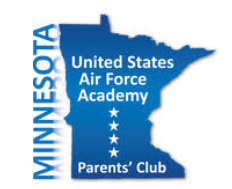 April 10, 2021USAFA Parents’ Club of MNMission: Our group exists to promote the well-being of the Minnesota (and western Wisconsin) cadets at the US Air Force Academy (USAFA) and their families. We are a member supported group open to parents of cadets at both the Academy and the Prep School.The meeting of the USAFA Parent’s Club of MN (the “Club”) was called to order starting at 9:35 am by Boyd Lee, who led the Pledge of Allegiance.Guest Speaker:  Jackie Mass introduced graduate Nora Ellis who shared what it was like at the Academy being admitted in the fourth class of women.  Academy Liaison Officer (ALO) Update: Grant McCall updated that we have 6 accepted/8 offered Appointees and ½ are female.  Two Prep School have accepted.  More appointments were being sent out and we should expect more Appointees. Approval of Minutes: Denise Metzler motioned to approve the March minutes. Jackie Maas seconded the motion.  March minutes were approved.Treasurer’s Report: Lynn Jackman provided the Treasurer’s report. Key highlights were:Checking account balance = $10,130.16Reserve account balance = $10,112.54Minnesota Night is = $7,606.46Motion was made by Jackie Maas to approve the Treasurer’s Report; motion was seconded by Sandy Soukup.  Treasurer’s report was approved.Minnesota Night:  Christine Hockman provided an update on Minnesota Night.  Two restaurants donated over 90 gift cards.  Previous mailing had one envelope for the Class of ’22 missing a Caine’s card.  April mailing was sent to the cadets for the last mailing of this school year.  Christine cleaned out and inventoried the storage unit.  A request for help to work on MN Night with Jennifer Sawyer for 2022. Events/Other:Parents’ Night Out: Jackie Maas provided update to upcoming meetings and announced that Georgetta Olson will be taking over PNO. Upcoming events are as follows:May 13th:  Plymouth picnic shelter that can accommodate 150 people; charcoal grills availableBanquet: Boyd Lee shared the event is scheduled for May 1st at 6 pm at the Jackman hangar.  Sign up online from our website, thanks to Brenda.  Set up will be Saturday.  Auction items can still be donated, let Jackie know ASAP so the correct paperwork will be ready at the event.  Picnic: Class of 2024 Reps were not in attendance.  No update at this time.  Coin: Georgetta Olson will be planning the packaging of about 20 coins for graduates. Auxiliary Sponsorship: Jackie Maas shared that Sarah Fournier was getting a window cling order together.Other Business:OrientationGrant recommended to expect 25-30 Appointees.  Typical for 70+ to attend.  Due to Covid, the committee is to rent a facility to accommodate this event.Idea – Monthly cards/postcards sent to Doolies.Cadet sharing occurred.Next Meeting will be on May 1, 2021, at 9:30 am in person and via Zoom.The meeting then adjourned at 11:15 am.Respectfully submitted,Denise Metzler, Class of 2023 RepApril 26, 2021Next Meeting:  May 1, 2021 at 9:30 amAmazon Smile Link for USAFA MN Parent Club: https://smile.amazon.com/ch/26-4451633Meeting at Stock & Barrel Gun Club, 2980 Commers Drive Eagan, MNTopic: USAFA Parents Club of MN Zoom MeetingJoin Zoom Meetinghttps://us02web.zoom.us/j/86364004723?pwd=YUszMnk1N2NWVFd5ZDVpVkQ2VHhKZz09Meeting ID: 863 6400 4723Passcode: 239960Meeting ID: 863 6400 4723Passcode: 239960Find your local number: https://us02web.zoom.us/u/keo6b8lWGK